To Whom It May Concern:Please excuse _____________________ from work/school for the following annual holy days and festivals on their respective days for 2019:Passover			April 19 (Observed the evening before)Days of Unleavened Bread 	April 20- April 26 Pentecost 			June 9This is to confirm that ___________________ is a member of the Church of God, a Worldwide Association, and that this Church teaches the observance of the annual holy days and festivals as the spiritual duty of each member in order to maintain his or her status in the Church. As stated in the Fundamental Beliefs of the Church of God, a Worldwide Association:12. The PassoverThe Passover is to be observed in the evening, at the beginning of the 14th of Nisan (Abib) in accordance with the Hebrew calendar as preserved by the Jews. The New Covenant Passover symbols instituted by Jesus Christ on the night before He died—foot-washing, unleavened bread and wine—are part of this service. Christians follow Jesus Christ’s instruction and example by observing the Passover annually as a memorial of His death. (Scriptural support: Exodus 12; Matthew 26:18-30; John 13:1-15; Luke 22:1-20; John 1:29; 1 Corinthians 5:7.)The Festivals of GodThe seven annual festivals are special times of assembly. Given to ancient Israel by God through Moses and kept by Christ, the apostles and the New Testament Church, they are commanded to be observed today. These festivals reveal God’s plan of salvation for mankind. They will continue to be observed during the Millennium. (Scriptural support: Colossians 2:16-17; 1 Peter 1:19-20; 1 Corinthians 5:8; 15:22-26; 16:8; James 1:18; Exodus 23:14-17; Leviticus 23; Luke 2:41-42; 22:14-15; John 7:2, 8, 10, 14; Acts 2:1; 18:21; 20:16; Zechariah 14:16-19.)Thank you for respecting and accommodating ______________________ beliefs in this matter.Sincerely,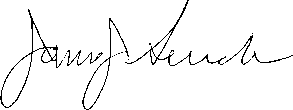 Minister,Church of God, a Worldwide Association